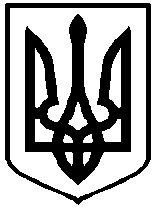 УКРАЇНАМІНІСТЕРСТВО ОСВІТИ І НАУКИ УКРАЇНИНАЦІОНАЛЬНИЙ  ТЕХНІЧНИЙ  УНІВЕРСИТЕТ  УКРАЇНИ«КИЇВСЬКИЙ  ПОЛІТЕХНІЧНИЙ  ІНСТИТУТ  імені  ІГОРЯ СІКОРСЬКОГО»ФАКУЛЬТЕТ ЛІНГВІСТИКИм. Київ							____ ___________ 2022 р.Розпорядження №___про затвердження тем курсових робіт, студентів освітнього ступеня бакалавр(форма навчання – заочна)   у 2022 –2023 навчальному році.Спеціальність 035 «ФІЛОЛОГІЯ»В.о. декана ФЛ 			 					Зоя КОРНЄВА №з\пПрізвище, ім’я, по батькові студентаНазва курсової роботиПосада, вчений ступінь та звання, прізвище й ініціали керівника ЛА-з01ЛА-з01ЛА-з01ЛА-з01Філіпчук Ірина ПавлівнаМовно-стилістичні засоби реалізації емпаверменту (на матеріалі мемуарів Аяан Гірсі Алі «Infidel»)Викладач 
Вест В.Д.Басанец Кристина ВікторівнаОсобливості творення і функціонування гендерно забарвленої лексики в англійській мовіВикладач 
Гавриленко В.М.Тимошенко Анна ВасилівнаГендерно-марковані евфемістичні дерогативні конструкції в англійській мові: структурно-семантичний і соціокультурний аспекти (на матеріалі текстів соцмереж)Викладач 
Гавриленко В.М.Яворська Анна ЮріївнаЛексико-семантичні особливості англомовних науково-технічних текстів галузі металургіїВикладач 
Зайченко Ю.О.Уретій Валентина ІгорівнаПоходження та розвиток англомовної футбольної термінології Викладач 
Зайченко Ю.О.Братусь Ірина ОлександрівнаФункціонування неологізмів англійської мови в засобах масових комунікаційВикладач 
Зайченко Ю.О.Капуста Яна ВасилівнаЛексичні особливості англомовних бізнес-текстівВикладач 
Зайченко Ю.О.Зарішняк Сергій ВіталійовичЛексико-стилістичні засоби представлення новин у рубриці "SCIENCE" в BBC News UKВикладач 
Існюк О.Ю.Парфенюк Катерина ЮріївнаЛексико-семантичні особливості англомовної термінології в галузі біоінженеріїВикладач 
Існюк О.Ю.Груб`як Юлія ВолодимирівнаМовні особливості англійської пестливої лексики (на матеріалі вітальних листівок)Викладач 
Різванли Н.С.Сімон Марія ОлександрівнаАнтонімія як засіб творення експресивності в публіцистичних текстах англійських Інтернет-виданьВикладач 
Різванли Н.С.Червоненко АделінаЛінгвостилістичні та лексико-граматичні особливості вживання акронімів в англомовному рекламному дискурсі Викладач 
Різванли Н.С.Мельник Валерія ЄвгенівнаЛінгвостилістичні та лексико-граматичні особливості функціонування термінів в англомовному Інтернет-дискурсіВикладач 
Різванли Н.С.Леонова Аліна ЄвгенівнаЛінгвостилістичні та лексико-граматичні особливості заголовку англомовного науково-популярного тексуВикладач 
Северина Г.Г.Кухаренко Леонід БорисовичСтруктурно-семантична специфіка термінів-неологізмів у сфері аеронавтики і дослідження космічного простору (на матеріалі спінофів NASA та проєктів SpaceX)Викладач 
Северина Г.Г.Москаленко Єлизавета ВікторівнаЛексико-семантичні процеси в сучасній термінології галузі біотехнологійВикладач 
Усик Г.М.Шевчук Яна АндріївнаЛінгвостилістичні аспекти англомовних науково-технічних текстів та особливості їх перекладуВикладач 
Усик Г.М.Заводнюк Христина ОлександрівнаСтруктурні особливості вживання фразеологізмів у англомовному професійному середовищіВикладач 
Шеремета К.Б.